招聘学校及招聘人数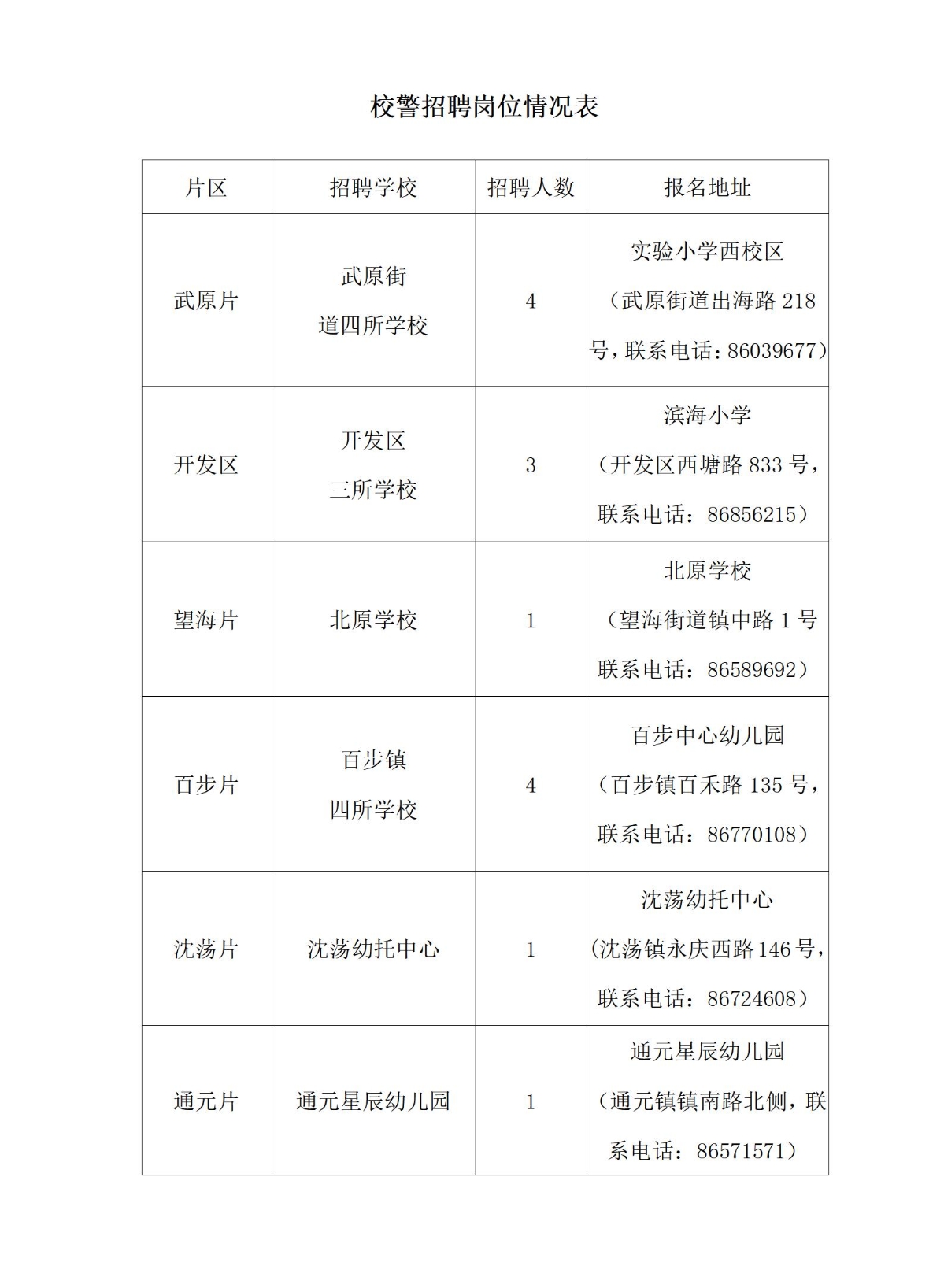 